ПРОЕКТ                                                                                                                                       О внесении изменений в постановлениеадминистрации городского поселения Приобьеот 11.02.2022 года №54 «Об утверждении порядка ведения муниципальной долговой книги муниципального образования городское поселение Приобье»В соответствии с Федеральным законом от 26.03.2022 №65-ФЗ «О внесении изменений в Бюджетный кодекс Российской Федерации», администрация городского поселения Приобье постановляет: Внести следующие изменения в приложение к постановлению администрации городского поселения Приобье от 11.02.2022 года №54 «Об утверждении порядка ведения муниципальной долговой книги муниципального образования городское поселение Приобье»:Абзац 29 изложить в новой редакции: «Информация о долговых обязательствах (за исключением обязательств по муниципальным гарантиям) вносится в муниципальную долговую книгу в срок, не превышающий пяти рабочих дней с момента возникновения соответствующего обязательства» Дополнить абзацем следующего содержания:«Информация о долговых обязательствах по муниципальным гарантиям вносится в муниципальную долговую книгу в течение пяти рабочих дней с момента получения сведений о фактическом возникновении (увеличении) или прекращении (уменьшении) обязательств принципала, обеспеченных муниципальной гарантией»Обнародовать настоящее постановление путем размещения на информационном стенде в здании администрации городского поселения Приобье и в помещении библиотеки МБУ "КИЦ "КреДо", а также разместить на официальном сайте муниципального образования городское поселение Приобье в информационно-телекоммуникационной сети «Интернет».Настоящее постановление вступает в силу с момента его обнародования.Контроль за исполнением постановления возложить на заместителя главы администрации по финансам Дмитриеву Л.К.Глава городского поселения							Е.Ю. ЕрмаковИсполнитель:Ведущий специалист финансово-экономического отдела                                                             К.Б. КарповаСогласовано:Заместитель главы по финансам                                                                 Л.К. ДмитриеваЗаместитель главы по вопросам строительства, ЖКХи обеспечению безопасности                                                                       С.Б. СмирновНачальник отдела правового обеспечения                                                 О.А. ИвановаПояснениек проекту постановления администрации городского поселения Приобье  «О внесении изменений в постановление администрации городского поселения Приобье от 11.02.2022 года №54 «Об утверждении  порядка ведения муниципальной долговой  книги муниципального образования городское поселение Приобье»	Внесены изменения в приложение к постановлению администрации городского поселения Приобье от 11.02.2022 года №54 «Об утверждении порядка ведения муниципальной долговой книги муниципального образования городское поселение Приобье» в соответствии с Федеральным законом от 26.03.2022 №65-ФЗ «О внесении изменений в Бюджетный кодекс Российской Федерации», а именно:Абзац 29 изложен в новой редакции:«Информация о долговых обязательствах (за исключением обязательств по муниципальным гарантиям) вносится в муниципальную долговую книгу в срок, не превышающий пяти рабочих дней с момента возникновения соответствующего обязательства».Дополнен абзац следующего содержания:«Информация о долговых обязательствах по муниципальным гарантиям вносится в муниципальную долговую книгу в течение пяти рабочих дней с момента получения сведений о фактическом возникновении (увеличении) или прекращении (уменьшении) обязательств принципала, обеспеченных муниципальной гарантией».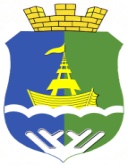 АДМИНИСТРАЦИЯ   ГОРОДСКОГО   ПОСЕЛЕНИЯ   ПРИОБЬЕОктябрьского муниципального районаХанты-Мансийского автономного округа - ЮгрыПОСТАНОВЛЕНИЕп.г.т. Приобье«»2022г.№